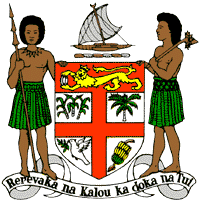 PERMANENT MISSION OF THE REPUBLIC OF FIJI TO THE UNITED NATIONSOFFICE AND OTHER INTERNATIONAL ORGANISATIONS AT GENEVA40TH SESSION OF THE UPR WORKING GROUP ICELANDFiji welcomes the delegation of Iceland and commends it for focus on combating climate change through its goal under the revised Climate Action Plan of becoming carbon neutral by 2040 along with the increased contributions it has made to the United Nations Green Climate Fund. Iceland’s heightened focus on the interplay of human rights and climate change matters as reflected by the government’s implementation of the UN Sustainable Development Goals and the Paris Agreement, are laudable steps toward mitigating the global challenge climate change presents to human rights. Fiji offers the following recommendations: Continue to intensify efforts to develop and strengthen the necessary legislative frameworks that address cross-sectoral environmental challenges, including climate change and disaster risk reduction frameworks.Continue to allocate the necessary human, technical and financial resources to effectively implement its policies and procedures to combat trafficking in persons, with a focus on trafficking of women and children. Ratify the International Convention on the Protection of the Rights of All Migrant Workers and Members of Their Families.We wish Iceland a successful review.  